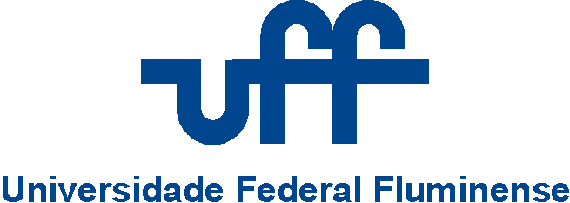 Faculdade de OdontologiaMestrado em OdontologiaÁrea de Concentração: OrtodontiaProjeto de PesquisaTitulo					Pesquisador:Niterói20XXPROJETO DE PESQUISA
1-Titulo:2- Resumo	Objetivos: Aquilo que se quer descobrir com a pesquisa, a pergunta a ser respondida, enfim, qual a contribuição a ser realizada em termos de previsão e/ou controle de doenças;	Metodologia (Material e Método): Uma síntese dos sujeitos (ou da amostra, controle), materiais (questionários, testes, instrumentos) e procedimentos de pesquisa a serem adotados;	Análise: O tratamento lógico, descritivo, matemático e/ou estatístico dos dados a serem coletados e o tipo de informação a ser levantado a partir deles;	Resultados esperados: A importância do tema a ser estudado e a relevância daquilo a ser obtido através da atividade científica.3- Introdução	(Introdução ao Problema a ser pesquisado)Definir o assunto. O problemaAnunciar a idéia geral de maneira clara e precisa. Escolher bem os termos que facilitem a definição do problemaDelimitar o assunto. Determinar sob que ponto de vista será focalizado. O assunto pode ser delimitado na forma de questionamentos (perguntas). Pode-se neste momento formular várias hipóteses.Situar o problema no tempo e espaço. (Novo). Situar na discussão teórica ou prática. O assunto deve estar situado no conjunto do conhecimento já existente ou nas pesquisas já desenvolvidas e com as quais se relaciona.  Pode-se citar referências aqui.Mostrar a valor do trabalho, a fim de despertar interesse no leitor. Pode-se direcionar para referências de textos científicos.Justificar a importância do trabalho.  Se a importância já foi demonstrada a justificativa torna-se fácil. (Importante).Definição de termos. Tornar claro o entendimento do problema. (Compreensível).Documentação. Referências que substanciam as afirmações até aqui apresentadas.Metodologia. Como se chegou ao estado do conhecimento atual. Tipos de estudos já realizados para se chegar ao atual conhecimento. (Verdadeiro)Indicar o caminho a seguir. A maneira como o estudo será desenvolvido. Como o problema será resolvido (a busca da resposta)Expor a idéia mestra do desenvolvimento da pesquisa. Qual será o tipo de investigação.Plano de desenvolvimento. Deve ser feito com ênfase e clareza. Deve conter apenas os tópicos principais. De como será organizada a pesquisa. Pode-se formular neste último parágrafo, a proposição do trabalho. A pergunta.4- OBJETIVOS	4.1. Objetivos Gerais. Aquilo que se quer descobrir com a pesquisa, a pergunta a ser respondida, enfim, qual a contribuição a ser realizada em termos de previsão, prevenção, controle ou tratamento de doenças e seus procedimentos.	4.2. Objetivos Específicos - (Aqui dever ser descritas a pergunta ou perguntas que 			devem ser respondidas nas conclusões)		Especificar os objetivos e se possível as suas hipóteses.5- MATERIAL E MÉTODOS		Delineamento da pesquisa ou metodologia a ser empregada.	5.1. Material	Nesta parte deve ser especificado todo o material que será utilizado na pesquisa. Deve ser descrito o material e tipo de estudo a ser utilizado, de forma clara e explicita de modo que outro pesquisador seja capaz de entender o que será realizado, e ser for o caso, executar o mesmo trabalho. A isto inclui:	a- Aprovação pelo Comitê de Ética em Pesquisa	b- Descrever o Tipo de Estudo 		1- Estudos Experimentais in vitro		2- Estudos Experimentais in vivo		3- Série de Casos		6- Série de Caso e Controle		7- Estudos Coorte		8- Estudo Transversal		9- RCT - Estudo Randomizado Controlado - Cego		10- Revisão Sistemática e Metanálise	c- Amostra 		i- Definição dos critérios para a seleção (Critérios de inclusão e de exclusão) da amostra.		ii- Seleção com tendências controlada ou não (distribuição aleatória dos grupos).		III- Procedimentos e operadores com tendências controladas (cego).		iv- Definição da amostra	.		v- O tamanho de amostra		vi- Tendências do estudo detectadas e controladas.	d- Consentimento livre e esclarecido. Veja normas no “Instruções para submissão de protocolos de pesquisa envolvendo seres humanos para avaliação pelo Comitê de Ética em Pesquisa (adaptado da Resolução CNS/MS 196/96)”, em http://www.proac.uff.br/cep/instrucoes-para-submissao-de-protocolos-de-pesquisa. 	5.2. Método	Plano de trabalho ou método utilizado. Planejamento ou desenho do experimento (Caso, Serie de Casos, Seccional, Caso-Controle, RCT, Estudo prospectivo auto-controlado, ex. boca dividida, etc.). São os procedimentos a serem executados (intervenção, teste, exposição)Medidas utilizadas. (precisão e acurácia)Quem irá medir, quantas vezes, como, com o que?
Variáveis estudadas.Variáveis independentes
Variáveis secundárias ou dependentes
Dados complementares	5.3. Local 	Pesquisa de Campo, clínica ou laboratório onde será desenvolvida a pesquisa. Local de realização da pesquisa. (onde será obtido os sujeitos (ou da amostra, controle), materiais (questionários, testes, instrumentos) e procedimentos de pesquisa a serem adotados;	5.4. Tratamento Estatístico1- Método estatístico, definição do nível de significância. Na literatura científica, a letra "p" designa a probabilidade de um determinado achado estatístico ter ocorrido ao acaso. Quando um determinado achado apresenta uma probabilidade de 5% ou menos de ter ocorrido ao acaso, diz-se que esse achado apresenta "significado estatístico", ou seja, que é tão improvável que algo mais do que a sorte deve ser responsável por ele. Em linguagem matemática, isso é expresso escrevendo-se p < 0.05. O patamar de 5% é típico das ciências humanas, biológicas e da saúde, mas outras áreas podem adotar outros padrões. Em ciências exatas e tecnologia, por exemplo, é costume adotar o nível de 1% ou menos.2 - Cálculo do tamanho da amostra3 - Cálculo do erro do método4 - Análise estatística6- LINHA DE PESQUISA Ortodontia: a normalidade e os problemas ortodônticos; crescimento e desenvolvimento craniofacial; prevalência, diagnóstico, fatores influentes e resultados dos tratamentos das maloclusões.7- RESULTADOS ESPERADOS	1.O que se espera encontrar ou verificar?	2.Que hipótese será avaliada ou testada?8- BENEFÍCIOS ESPERADOS – “OUTCOME”	1.Quais as vantagens em realizara a pesquisa?	2.Qual a contribuição da pesquisa para o entendimento do problema?	3.Qual a contribuição para o benefício dos pacientes ? 	4.Quem poderá utilizar os resultados?	5.Por que?9- ANÁLISE CRÍTICA DE RISCOS E BENEFÍCIOS	1- Vantagens e desvantagens da pesquisa, principalmente para os pacientes.10- BIBLIOGRAFIA BÁSICA	(Que foi consultada para a elaboração do projeto e que serviu de fundamentação teórica).11- CRONOGRAMA12- ORÇAMENTO12.1. Material Permanente12.2. Material de Consumo12.3. Serviços de Terceiros _________________________________________________________________________________________________			Candidato	Niterói, ___/___________/_______Ano de 20XXAno de 20XXAno de 20XXAno de 20XXAno de 20XXAno de 20XXAno de 20XXAno de 20XXAno de 20XXAno de 20XXAno de 20XXAno de 20XXAno de 20XXAno de 20XXAno de 20XXAno de 20XXAno de 20XX20XX20XX20XX20XXEtapasASONDJFMAMJJASONDJFMAApresentação do projetoAprovação do projetoRevisão da LiteraturaMaterial e MétodoResultadosDiscussãoConclusões Colaboração de TerceirosTraduçãoAceitação pela ComissãoEnvio para PublicaçãoAceitação pela Revista Apresentação PublicaPublicação em RevistaOutras PublicaçõesQuantidadeDiscriminação	UnidadesPreço Unitário           Preço TotalQuantidadeDiscriminação	UnidadesPreço Unitário           Preço TotalServiçosDiscriminação	UnidadesPreço Unitário           Preço Total